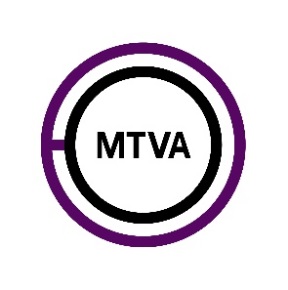 DARGAYATTILA2018DARGAYATTILA2018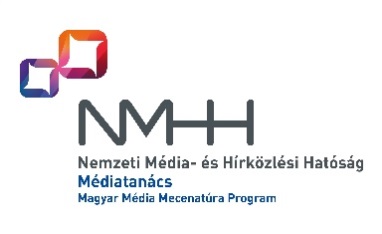 PÁLYÁZATI KÉRELEM
NYILATKOZAT a filmalkotás elkészítéséhez és A megfilmesítéshez szükséges felhasználási jogokrólPÁLYÁZATI KÉRELEM
NYILATKOZAT a filmalkotás elkészítéséhez és A megfilmesítéshez szükséges felhasználási jogokróla pályázó nevea pályázó nevea filmalkotás tervezett címea filmalkotás tervezett címeAlulírott, mint a pályázó képviselője, büntetőjogi felelősségem tudatában kijelentem, hogya) fenti filmalkotás elkészítéséhez és a megfilmesítéshez szükséges felhasználási jogokkal rendelkezem, és az ehhez szükséges szerződéseket/megállapodásokat jelen nyilatkozat mellékleteként csatolom.b) a fenti filmalkotás elkészítéséhez felhasználási jogok megszerzésére nincs szükségem(pl. a filmalkotás témája illetve feldolgozása miatt / saját szellemi termékként cégünk tulajdona stb).Alulírott, mint a pályázó képviselője, büntetőjogi felelősségem tudatában kijelentem, hogya) fenti filmalkotás elkészítéséhez és a megfilmesítéshez szükséges felhasználási jogokkal rendelkezem, és az ehhez szükséges szerződéseket/megállapodásokat jelen nyilatkozat mellékleteként csatolom.b) a fenti filmalkotás elkészítéséhez felhasználási jogok megszerzésére nincs szükségem(pl. a filmalkotás témája illetve feldolgozása miatt / saját szellemi termékként cégünk tulajdona stb).Alulírott, mint a pályázó képviselője, büntetőjogi felelősségem tudatában kijelentem, hogya) fenti filmalkotás elkészítéséhez és a megfilmesítéshez szükséges felhasználási jogokkal rendelkezem, és az ehhez szükséges szerződéseket/megállapodásokat jelen nyilatkozat mellékleteként csatolom.b) a fenti filmalkotás elkészítéséhez felhasználási jogok megszerzésére nincs szükségem(pl. a filmalkotás témája illetve feldolgozása miatt / saját szellemi termékként cégünk tulajdona stb).Alulírott, mint a pályázó képviselője, büntetőjogi felelősségem tudatában kijelentem, hogya) fenti filmalkotás elkészítéséhez és a megfilmesítéshez szükséges felhasználási jogokkal rendelkezem, és az ehhez szükséges szerződéseket/megállapodásokat jelen nyilatkozat mellékleteként csatolom.b) a fenti filmalkotás elkészítéséhez felhasználási jogok megszerzésére nincs szükségem(pl. a filmalkotás témája illetve feldolgozása miatt / saját szellemi termékként cégünk tulajdona stb).Tudomásul veszem, ha jelen nyilatkozatomban valótlan adatot szolgáltatok, úgy nyertessé nyilvánításom esetén az Alap szerződési ajánlatától eláll, a támogatást nem folyósítja, a már folyósított támogatást visszaköveteli, továbbá a kedvezményezettet, illetve az őt képviselő személyt meghatározott időre kizárhatja a Magyar Média Mecenatúra Program pályázati eljárásain való indulás lehetőségéből.Tudomásul veszem, ha jelen nyilatkozatomban valótlan adatot szolgáltatok, úgy nyertessé nyilvánításom esetén az Alap szerződési ajánlatától eláll, a támogatást nem folyósítja, a már folyósított támogatást visszaköveteli, továbbá a kedvezményezettet, illetve az őt képviselő személyt meghatározott időre kizárhatja a Magyar Média Mecenatúra Program pályázati eljárásain való indulás lehetőségéből.Tudomásul veszem, ha jelen nyilatkozatomban valótlan adatot szolgáltatok, úgy nyertessé nyilvánításom esetén az Alap szerződési ajánlatától eláll, a támogatást nem folyósítja, a már folyósított támogatást visszaköveteli, továbbá a kedvezményezettet, illetve az őt képviselő személyt meghatározott időre kizárhatja a Magyar Média Mecenatúra Program pályázati eljárásain való indulás lehetőségéből.Tudomásul veszem, ha jelen nyilatkozatomban valótlan adatot szolgáltatok, úgy nyertessé nyilvánításom esetén az Alap szerződési ajánlatától eláll, a támogatást nem folyósítja, a már folyósított támogatást visszaköveteli, továbbá a kedvezményezettet, illetve az őt képviselő személyt meghatározott időre kizárhatja a Magyar Média Mecenatúra Program pályázati eljárásain való indulás lehetőségéből.